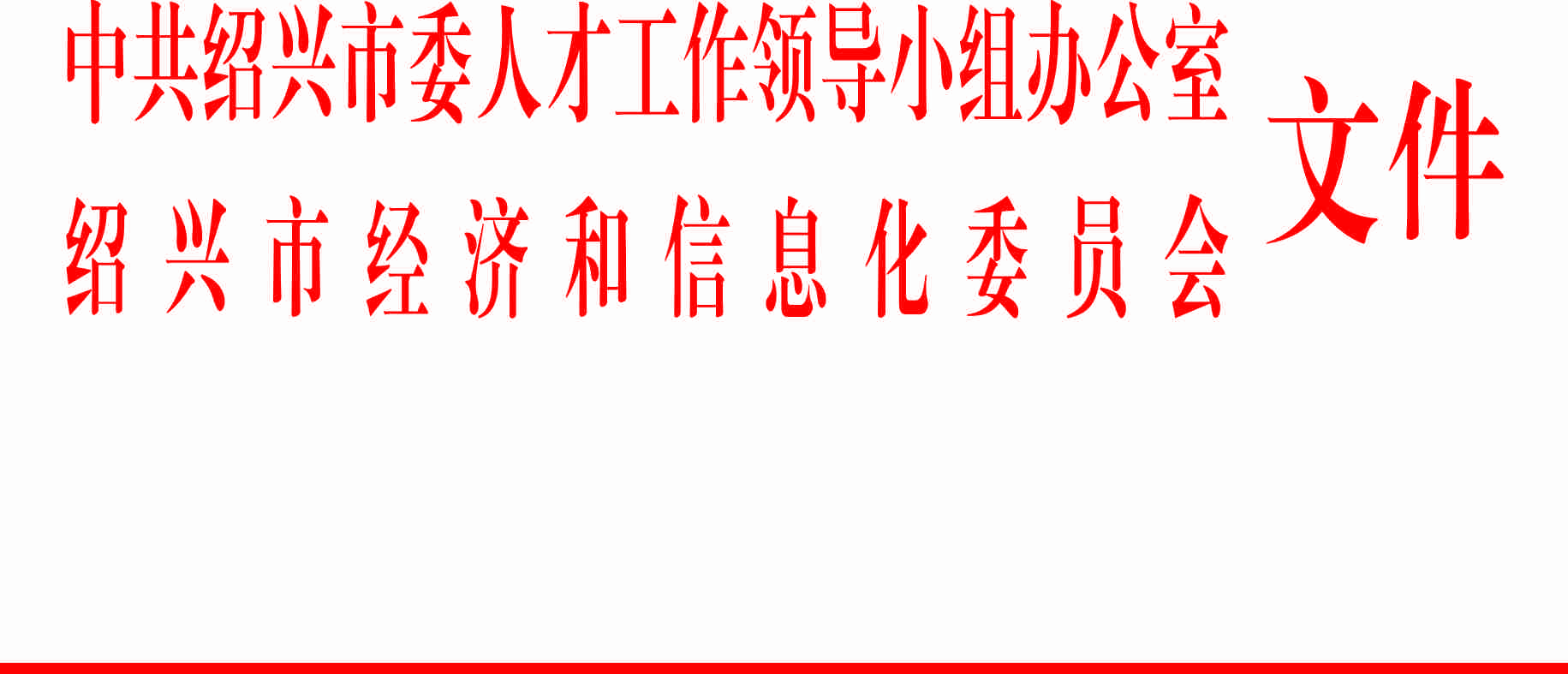 绍市经信〔2018〕88号中共绍兴市委人才办 绍兴市经济和信息化委员会关于印发《绍兴市深化企业家素质提升三年行动计划》的通知市级有关部门（单位）：根据中共绍兴市委、市政府《关于印发高水平建设人才强市三年行动计划的通知》（绍市委发〔2017〕106号）精神以及《2018年全市人才工作要点》（绍市委办发〔2018〕4号）要求，市委人才办会同市经信委制定了《绍兴市深化企业家素质提升三年行动计划》，现予以印发实施，请结合实际抓好落实。中共绍兴市委人才工作领导小组办公室      绍兴市经济和信息化委员会                                    2018年7月5日绍兴市深化企业家素质提升三年行动计划为全面提升企业家综合素质，营造企业家健康成长环境，弘扬优秀企业家精神，增强企业核心竞争力，推动经济高质量发展，根据中共绍兴市委、市政府《关于印发高水平建设人才强市三年行动计划的通知》（绍市委发〔2017〕106号）精神，特制订本行动计划。一、总体要求（一）指导思想。深入学习贯彻落实党的十九大精神，以习近平新时代中国特色社会主义思想为指导，主动融入“一带一路”、长江经济带、“大湾区大通道大花园大都市区建设”、“杭州-宁波一体化发展”等重大战略，以提高企业家综合素质为核心，以培养造就优秀企业家和高素质职业经理人为重点，广泛开展分层次、宽领域、多形式的培训，全方位提升企业家政治辨别力、创新发展力、团队凝聚力、交接传承力和行业影响力，为推进绍兴现代化产业体系建设和经济高质量发展提供坚实的人才保障。 （二）目标任务。2018年至2020年，对全市规上企业经营者开展普遍轮训，全市力争培养优秀领军型企业家1000名，具有国际眼光和创新思维的创新型企业家300名，具有现代化经济管理知识和丰富实战经验的创业型企业家300名，具有“新四千精神”的传承型企业家300名，具有较高职业素质和“工匠”精神的成长型高级经营管理人才5000名，着力优化企业家人才结构，全面提升企业家综合素质，引领推动经济高质量发展。主要举措（一）实施引航计划，提升企业家政治辨别力。加强企业党建，夯实党建基础，注重发挥党员在企业经营发展和人才队伍建设中的先锋模范作用。1. 加强思想引领。加强对企业家的思想政治引领，系统深入地把习近平新时代中国特色社会主义思想、党的十九大精神和“一带一路”、“八八战略”、“红船精神”、“四个强省”等党的路线方针、历史使命和决策部署列入培训内容，通过专家讲党课、重温红色经典、再走红色旅程等方式，把思想引领贯彻到企业家素质提升各项工作中去，引导和教育企业家拥护党的领导、支持党建工作，树立正确的政治立场和价值取向。（责任单位：市委组织部、市经信委）2. 加强队伍建设。重点掌握一批政治上有高度、责任上有担当、发展上有贡献的优秀企业家，定期联系走访，及时了解党员企业家的思想动向，加强沟通引导。督促党员企业家带头参加组织生活，积极参与“克难攻坚当先锋”、产业改造提升等行动。建立一支企业优秀人才入党积极分子队伍，积极发展符合条件的企业优秀人才入党，加强党员企业家队伍建设。（责任单位：市委组织部、市经信委）3. 加强组织建设。以党建强发展，按照标准化理念推进企业党组织建设，把党组织内嵌到企业公司治理结构之中；积极推进非公企业党建工作，以“红立方”党群服务中心为依托，结合企业文化建设，积极稳妥推进“两个覆盖”，通过党组织+产业链、团支部、行业协会商会等模式，推进党组织+系列建设，不断提升企业核心竞争力。（责任单位：市委组织部）（二）实施领航计划，提升企业家行业影响力。以“越商名家”培养行动为抓手，聚焦重点产业、重点企业，培养造就一批具有世界眼光、战略思维、创新创业精神的优秀企业家，为全市传统产业改造提升、经济高质量发展领航拓路。1. 加强培训引导。成立“越商大学堂”，坚持市场主导、企业主体与政府推动相结合，强化部门联动，加强与国内知名院校合作对接，围绕十九大精神、“一带一路”、现代经济体系、湾区协同、智能制造、文商旅融合发展等主题，每年举办6至8期企业家素质提升主体培训班、4至6期“新时代、新经济、新思维、新发展”企业发展高峰论坛，拓宽企业家视野，创新企业家思维。（责任单位：市委组织部、市委统战部、市经信委、市国资委、市工商联、团市委、市妇联）2. 实施“名家”行动。实施越商“领头雁工程”，以创建“名企、名牌、名家”为载体，在“三名”培育试点企业中树立“名家”典型、“隐形冠军”标杆，重点培育100名以上专于规模企业治理和价值链升级的领军型企业家以及专于跨国专营的国际型企业家。选树最美越商、优秀企业家等先进典型，加大“名家”宣传力度，弘扬新时代越商企业家“最美”精神。（责任单位：市经信委）3. 搭建交流平台。建立协会（商会）负责人联席会议制度和常态化活动机制，充分发挥企业家协会、上市公司联合会、新生代企业家联谊会、青年企业家协会、留学生联谊会、女企业家协会以及各类行业协会、商会等行业组织的桥梁纽带作用，开展企业家联谊、沙龙等活动，搭建企业家之间的交流平台，畅通企业家沟通交流、反映诉求渠道。（责任单位：市委统战部、市经信委、市地方金融监管局、市工商联、团市委、市妇联、企业家联合会）（三）实施试航计划，提升企业家创新发展力。推进“科技越商”培育行动，鼓励高层次科技人才创新创业，培养一批了解掌握新技术新业态新模式的创新型企业家，为全市经济创新发展试航探路。1. 加强高端人才引进。按照《高水平建设人才强市三年行动计划》要求，以“高精尖缺”为方向，通过深入实施绍兴“海内外英才计划”、精心举办“名士之乡”人才峰会和常态化人才对接活动，引进培育一批优秀科技型、领军型企业家（团队），加快集聚高层次人才创业创新，大力引进优秀高校毕业生创业发展。（责任单位：市委组织部、市科技局、市人力社保局）2. 开展国内外合作交流。每年组织1-2批企业家到国内著名的工业4.0智能制造企业、创新领先企业、管理标杆企业考察交流，学习技术创新、先进制造和卓越管理等先进实战经验，提升企业家层次和水平。组织企业家走出去，开展以学习美国创新研发、德国品质制造、日本精益管理等为主要内容的交流考察活动，使企业家思维、理念和能力与国际先进接轨。（责任单位：市委组织部、市经信委、市科技局）3. 加强人才储备锻炼。选派高层次人才赴国（境）内外进修深造，支持高层次人才和教学科研人员出国（境）开展教育教学、科学研究、进修深造、学术访问等。建立企业家参与战略决策咨询制度，推荐优秀科技型企业家到高校、科研院所兼职。建立跨国经营人才储备机制，联合国际知名院校、专业机构，加强对跨国经营人才专业知识和实践技能的培训。（责任单位：市委组织部、市经信委、市教育局）（四）实施护航计划，提升企业家交接传承力。以准备接班、正在接班的“创二代”、新生代企业家为主要对象，实施“越商薪火”传承行动，激发新生代企业家潜能，顺利实现代际传承，为企业持续发展护航引路。1. 加快代际传承。实施传承导师制度，由市内知名企业家领衔，开设经验讲堂，对话知名越商，做好新生代企业家的传帮带，用第一代企业家的品格教育接班人。切实做好教育引导工作，为新生代企业家解决后顾之忧，增强其独立思考、独立判断、独立处理复杂问题的能力，加快新生代企业家成长成才，做好企业传承，谋求企业长青。（责任单位：市委统战部、市工商联、团市委）2. 加强培育引导。依托新生代企业家联谊会、青年企业家协会、留学生联谊会等平台，开设“成长课堂”，每年与省内外高校联合举办各类年轻企业家论坛、知识讲座、考察学习等活动，组织开展企业管理传承高端培训，加强模拟训练，提升青年企业家经营管理能力。（责任单位：团市委、市委组织部、市经信委、市工商联）（五）实施启航计划，提升企业家团队凝聚力。以初创型企业和广大小微企业为主要对象，加强基础性、综合性企业管理知识普及，引导企业建立健全现代企业制度，加强精益管理，提升小微企业团队凝聚力，为小微企业扬帆启航铺路。1. 提升人才素质。围绕“5+4”产业领域企业为重点，实施“万名高级人才轮训工程”、“互联网+”信息化万人培训计划，开设“重点产业领军人才研修班”、“专业管理人才培训班”，每年组织开展工业设计大赛和论坛，组织市特聘产业发展专家、行业成功人士与企业高级人才开展交流对接；联合省内高校、地方高校，开展“菜单式”、“自主式”等多层次、多形式的培训，探索开展校企合作，联合培养定向专业人才，开展学制1年的企业经营管理人才培训班，全面提升企业高端经营管理人才的整体素质。通过外聘、内选的方式，引进和培育一批职业素养好、创新意识强、管理水平高的职业经理人，开展职业经理人培训，不断提高职业经理人职业道德素养和职业水平。（责任单位：市经信委、市人力社保局、市商务局、市科协）2. 开展创业辅导。由政府部门、高等院校、服务机构等专家组成联合辅导团队，建立企业服务百名专家库，确定一批创业导师，开设“创业沙龙”、“企业成长课堂”、“专家坐堂”等，开展小微企业创业创新培训辅导。依托市涉企综合服务平台和各类园区科创服务平台，集聚各类资源，为小微企业家开展创业创新培训辅导，提高小微企业家的创业发展能力。（责任单位：市经信委）3. 建立现代企业制度。以“凤凰行动”计划、上市公司引领产业发展示范区建设为契机，加快推进企业“规改股、股上市”，引导企业开展股份制改造，完善公司法人治理结构，建立科学决策机制。引导企业加强精益管理，分行业、分层次组织各类对标活动，开展千家企业管理义诊活动，组织走进“三名”企业、走进“隐形冠军”、举办小型沙龙等活动，积极构建规范有效的企业管理体系。（责任单位：市经信委、市地方金融监管局）三、保障措施（一）加强组织领导。坚持党管人才原则，完善组织部门牵头抓总、经信部门协调推进、有关部门各司其职、社会力量积极参与、企业发挥主体作用的工作机制，按照项目任务化、任务项目化的要求，细化落实各单位工作清单和目标任务，完善考核评价机制，合力推进工作落实。（二）强化工作创新。建立全市优秀企业家、新生代企业家、高端管理人才、创业创新人才“四支”企业家队伍培育信息库。建立企业家培养工作联系制度，深化人才服务专员助推海外高层次人才创业创新专项行动，抓好企业家梯度培育；不断开发优秀课程，加强师资整合，优化培训方式，深化落实对象、课程、师资“三统筹”，着力提升企业家整体素质。（三）搭建发展平台。加快建设“绍兴科创大走廊”，着力打造科技企业孵化器、众创空间、小微企业园等产业人才平台，为企业家创业创新搭建发展平台。推进海智汇·绍兴国际人才创业创新服务中心建设，发挥市涉企综合服务平台作用，集聚创业资源和服务机构，推进“平台+”创业、“平台+”发展，为创业创新提供服务支持。（四）加大政策扶持。各级财政要加大对企业家素质提升工作的支持力度，落实经费保障，并对企业经营管理者参加由上级政府部门组织的高层次、中长期培训给予一定减免；落实企业教育培训经费计入成本的政策，鼓励发展企业内部培训基地，对优质培训基地建设给予政策扶持。积极发挥人才服务银行、科技支行、人才创业创新基金和政策性融资担保机构等作用，创新人才担保业务模式，为企业家创业创新提供资金支持。（五）营造良好氛围。加强对优秀企业家的政治关心和激励奖励，发挥各级党代表、人大代表、政协委员中企业家的作用，鼓励企业家积极参政议政，邀请企业家参加或列席政府专题性、行业性会议，邀请政治素质高、专业能力强的优秀企业家参与产业规划、涉企政策和法规制定，切实提升企业家的影响力。鼓励新生代企业家在工商联、工青妇等群团组织中兼职。挖掘选树一批优秀企业家作为标杆典型，进行广泛宣传，在全社会营造良好发展氛围。附件：1.2018年企业家素质提升工作清单2.2020年企业家素质提升工作清单附件12018年企业家素质提升工作清单附件22020年企业家素质提升工作清单抄送：省委人才办、浙江省经济和信息化委员会绍兴市经济和信息化委员会办公室           2018年7月5日印发序号主要任务工  作  要  求责任单位1加强思想引领引导企业家带头参与支部活动，建立企业优秀人才入党积极分子队伍，积极发展符合条件的企业优秀人才入党；深化“红立方”党群服务中心，深入推进党建文化+企业文化。市委组织部2加强人才引进全面实施绍兴“海内外英才计划”，深入实施海外引智“百千万”工程，举办第九届“名士之乡”人才峰会，组织高校招才引智“春季专列”、“秋季专列”，抓好常态化人才对接活动，建立人才项目网上申报和信息化管理系统。全年新引进落户海内外高层次人才150名以上，其中引进和入选国家、省“千人计划”人才50名以上，新增大学生5万名。市委人才办、市人力社保局3开展主题培训成立“越商大学堂”，围绕新时代高质量发展、新生代企业家传承发展，开展规模性、成长型、初创型企业经营管理人才3个系统培训班；结合中心工作开展“区域协同发展”、“凤凰计划重点培育企业”、“文商旅融合发展”、“智能制造”等专题研修班；举办4-6期“新时代、新经济、新思维、新发展”企业发展高峰论坛。市委组织部、市委统战部、市经信委、市工商联、团市委、市妇联3开展主题培训开展各类企业家素质提升工程，全年培训优秀企业家100名以上、高级管理人才1000名以上、经营管理人才10000名以上。市经信委、市人力社保局3开展主题培训开展优秀企业家企业管理创新境外培训班。市委组织部3开展主题培训加强国有企业管理人才培训工作。市国资委4实施“名家”计划以创建“名企、名牌、名家”为载体，实施越商“领头雁工程”，全年新增 “隐形冠军” 培育企业100家，开展最美越商、优秀企业家等选树活动，组织“三名”企业家赴德国开展智能制造培训。市经信委5搭建交流平台积极发挥青年企业家协会、大学生创业创新联盟作用，成立绍籍大学生联谊会，加强青年创客人才和青年企业家培养力度。团市委5搭建交流平台发挥市海外高层次人才联谊会作用，开展挂牌上市专题培训、人才沙龙、人才运动节等活动。市委人才办5搭建交流平台积极发挥新生代企业家联谊会作用，开展各类联谊交流活动。市委统战部5搭建交流平台积极发挥女企业家协会作用，开展各类联谊培训活动。市妇联6开展国内外合作交流做好市高级专家、拔尖人才、重点创新团队管理服务工作，选派一批高层次人才和创新团队带头人赴国（境）内外知名高校和重点实验室进修深造。市委人才办、市人力社保局6开展国内外合作交流举办纺织产业科技人才对接会、新材料产业创新成果对接会、金属加工产业科技创新人才对接会、生命健康产业高校院所成果推介会等人才科技活动。市科技局6开展国内外合作交流大力推进“院士智力集聚工程”，组织“第十一届院士专家绍兴行”活动。市科协7提升高级人才素质开展学制1年的企业经营管理人才培训班。市委组织部7提升高级人才素质组织2场名师公开课。组织《中小企业促进法》宣贯及中小企业法律服务日活动。全面实施信息化千人培训计划，组织开展人工智能与工业大脑培训，举行智能制造与机器人应用对接活动，举办全市CIO专业技术赋能培训，全年组织开展4-6场各类信息化专题沙龙活动。市经信委7提升高级人才素质加强电子商务人才培训，全年完成普及性人才培训1.5万人，技能性培训2000人。市商务局8开展创业创新举办第五届工业设计大赛和工业设计论坛。开展中小企业创新创业周活动，举行“创客绍兴·匠心越州”创新大赛。建立企业服务百名专家库，确定一批创业导师，组织开展“创业沙龙”、“企业成长课堂”、“专家坐堂”等活动共10场次以上。组织开展管理创新对标义诊咨询百家行活动，组织开展“专精特新”培育企业培训班。加快推进企业“规改股、股上市”，引导企业开展股份制改造，完善公司法人治理结构，力争全年新增100家股份制企业。市经信委、市地方金融监管局9搭建发展平台按照全国一流、全省领先的目标定位，建成投用海智汇·绍兴国际人才创业创新服务中心，打造在全省具有较大影响力的人才服务综合平台。市人力社保局10强化资金扶持指导和推动各地建立人才创业创新基金，抓好绍兴海邦人才基金运行管理服务工作，推动人才服务银行优化和拓展金融产品。完善海外高层次人才金融服务联盟运行机制，运作好科技创新基金，推动民企、民资、风投、人才服务银行与高层次人才开展项目对接、合作创办企业或进行股权投资。全面推进政策性融资担保体系建设，推进市中小企业担保公司实质性运行管理，市地方金融监管局、市委人才办、市经信委、市科技局11强化氛围营造在市级新闻媒体设立专栏，广泛宣传提升优秀企业家素质的好做法、好成效、好典型。市委宣传部序号主要任务工作要求责任单位1加强思想政治引领大力提升企业家思想政治素质，把党的理论教育和党性教育作为各类企业家培训班的必修内容，认真组织企业家学习十九大精神特别是习近平新时代中国特色社会主义思想，强化企业家初心意识，传承“红船精神”，弘扬企业家精神，积极引导企业家在“一带一路”建设、大湾区大都市区建设、杭绍甬一体化发展、乡村振兴、消除薄弱村、现代化强市建设中发挥主力军作用。市委组织部、市经信委2分层分类开展主题培训深化“越商名家”、“科技越商”、“越商薪火”培养计划，加强与知名院校合作，依托“越商大学堂”深入实施企业家素质提升工程，针对初创型、成长型、规模型企业举办8-10期系统培训班和专题研修班，力争至2020年，全市培训优秀企业家1000名以上。市委组织部、市委统战部、市经信委、市工商联、团市委、市妇联2分层分类开展主题培训围绕“新时代、新经济、新思维、新发展”主题，邀请国内外知名经济学家、优秀企业家及政界权威人士，每年举办4-6期企业发展高端论坛。市委组织部、市委统战部、市经信委、市工商联、团市委、市妇联2分层分类开展主题培训建立绍兴创业创新学院，大力培养新时代企业家和创业创新人才。市人力社保局2分层分类开展主题培训加强国有企业改革发展专题培训工作，积极探索市属竞争类国有二级企业经理层市场化选聘工作。市国资委2分层分类开展主题培训依托绍兴市“乡村青创”学院，制定三年订单式、提升化培训计划。团市委2分层分类开展主题培训依托“越商大学堂”微信平台打通在线学习渠道，丰富教学形式，为绍兴企业家提供更优、更便捷的学习交流途径。市委组织部3加强招才引才育才全面实施《高水平建设人才强市三年行动计划》，深化实施“海内外英才计划”，构建灵活多样的人才引进机制，加强高端人才引进；运用多种方式加大人才新政宣传力度，提高人才政策的知晓率、吸引力，推动各项人才政策落到实处。市委组织部、市委宣传部、市人力社保局3加强招才引才育才每年组织1-2批企业家到国内著名的工业4.0智能制造企业、创新领先企业、管理标杆企业考察交流；每年选派高层次人才赴国（境）开展进修深造、学术访问。市委组织部、市经信委4提升专业人才素质以重点产业为方向，深入实施“万名高级人才轮训工程”、“互联网+”信息化万人培训计划，开展“重点产业领军人才研修班”、“专业管理人才培训班”等。市人力社保局、市经信委4提升专业人才素质突出重点产业、重点领域，组织传统产业优化升级高峰论坛，举办工业设计大赛，开展工业互联网、“智能制造”、“数字车间”以及纺织印染、高端装备、厨具家电等细分领域行业培训。市经信委4提升专业人才素质全面实施“技能绍兴”三年行动计划，开展领军型、紧缺型、传承型高技能人才培养工作，每年集中选派一批工匠大师和技能名师开展高层次技能培训研修，到2020年累计培养6万名以上本土高技能人才。市人力社保局、市总工会4提升专业人才素质加强对服务业电商、跨境电商等方面的人才培训，孵化培育一批本土优秀的服务商。市商务局4提升专业人才素质深入推进“绍兴工匠”培育工程，每年培育一定数量的工匠大师、优秀技师等高技能人才；加强校企合作平台建设，提升高职院校、技工院校的开放水平，引进国际培训资源和职业资格认证方式，成功打造一批能够支撑我市产业转型升级的“绍兴工匠”，到2020年，全市高技能人才总量达到 37 万人，占技能劳动者比例达到 32%以上。市人力社保局、市总工会4提升专业人才素质建立企业服务百名专家库，确定一批创业导师，为小微企业家开展创业创新辅导，提高小微企业家创业水平与能力。针对“隐形冠军”、“成长之星”、“专精特新”等企业高级管理人员，举办精益管理培训班，开展管理创新对标义诊系列活动。市经信委5搭建创新发展平台全面实施《绍兴市工业园区整合提升行动方案》，推进企业“退散进园”、“退污进绿”、“退低进高”、“退劣进优”，为企业现代化、高端化、规模化发展打造发展空间。市经信委5搭建创新发展平台全面开展小微企业园、科创园、孵化器、众创空间、文化创意园、电商园等园区建设，全力推进产业服务综合体建设计划，努力构建全方位的创新创业体系。市委宣传部、市经信委、市科技局、市商务局5搭建创新发展平台深化“创客绍兴·匠心越州”小微企业创业创新、“创青春”、“工业设计”、“大学生创业创新”等创业创新大赛，弘扬创新文化，培养创业创新土壤。市经信委、团市委、市教育局6加强交流对接组织开展企业家成长沙龙，邀请有关部门负责人、优秀企业高管、外地企业家共同探讨交流企业发展热点难点。市委组织部、市委统战部、市经信委、市工商联、团市委、市妇联6加强交流对接积极发挥市企业联合会、市企业家协会、市青年企业家协会、市女企业家协会、市新生代企业家联谊会等以及各类行业协会、商会等行业组织的桥梁纽带作用，经常性组织开展活动，建立常态化联络活动机制。市委组织部、市委统战部、市经信委、市工商联、团市委、市妇联6加强交流对接通过“越商大学堂”平台，依托清华大学科研院所、本地上市公司等资源优势，举办5场左右优质资源对接会，创造企业项目合作落地机会。市委组织部6加强交流对接大力推进“院士智力集聚工程”，组织“院士专家绍兴行”系列活动。市科协7完善融资机制全面实施《上市公司引领产业发展示范区建设实施意见》，加快推进企业“规改股、股上市”，引导企业开展股份制改造，健全公司法人治理结构，推动企业对接多层次资本市场。市地方金融监管局7完善融资机制创新人才服务银行金融产品，畅通创新型企业交流洽谈、项目对接、融资合作渠道，努力形成“人才+资本”创业投融资体系。市地方金融监管局7完善融资机制扩大政府人才投资引导基金规模，加大对种子期、初创期人才创业企业的支持，至2020年，全市新建成30个以上人才创业创新基金，其中境外人才项目孵化基金不少于6个，实现区、县（市）和省级以上开发区全覆盖。市委组织部、市财政局、市科技局、市地方金融监管局7完善融资机制健全政策性融资担保体系建设，充分发挥政策性融资担保公司担保增信作用，探索开展科技+担保、人才+担保等担保新模式。市经信委8营造良好氛围挖掘选树一批优秀企业家作为标杆典型，弘扬企业家精神，进行广泛宣传，营造良好发展氛围。市委宣传部